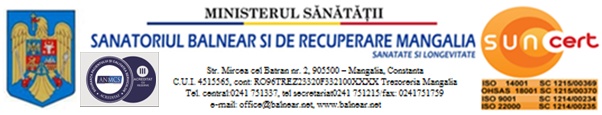                                                                                                                            Aprob,                                                                                                     Manager                                                                                   Ec. Maganu BogdanTEMATICA CONCURS AGENT DDD DEBUTANTReguli generale de practică a dezinfecţiei Criterii de utilizare şi păstrare corectă a produselor dezinfectanteNorme privind gestionarea deşeurilor rezultate din activităţi medicaleNorme de igiena in unitatile medicale;Prevenirea și limitarea infecțiilor asociate activității medicale;Reguli de prevenire si stingere a incendiilor;Norme privind sanatatea si securitatea in munca.As. sef pe unitateStoica FlorentinaAprob,                         ManagerEc. Maganu BogdanBIBLIOGRAFIE CONCURS AGENT DDD DEBUTANT1. ORDINUL nr. 1.226 din 3 decembrie 2012 pentru aprobarea Normelor tehnice privind gestionarea deşeurilor rezultate din activităţi medicale şi a Metodologiei de culegere a datelor pentru baza naţională de date privind deşeurile rezultate din activităţi medicale.

2. ORDINULnr. 1.761 din 3 septembrie 2021pentru aprobarea Normelor tehnice privind curățarea, dezinfecția și sterilizarea în unitățile sanitare publice și private, evaluarea eficacității procedurilor de curățenie și dezinfecție efectuate în cadrul acestora, procedurile recomandate pentru dezinfecția mâinilor în funcție de nivelul de risc, precum și metodele de evaluare a derulării procesului de sterilizare și controlul eficienței acestuia

3. ORDINUL nr. 1.101 din 30 septembrie 2016 privind aprobarea Normelor de supraveghere, prevenire şi limitare a infecţiilor asociate asistenţei medicale în unităţile sanitare.

4. LEGEA nr. 307 din 12 iulie 2006 privind apărarea împotriva incendiilor.

5.LEGEA nr. 319 din 14 iulie 2006 a securităţii şi sănătăţii în muncă.
As. sef pe unitateStoica Florentina